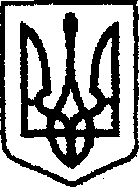 У К Р А Ї Н Ачернігівська обласна державна адміністрація         УПРАВЛІННЯ КАПІТАЛЬНОГО БУДІВНИЦТВАН А К А Звід   28   07   2020 р.			Чернігів		                      №193Про створення приймальної комісіїВідповідно до розділу 6 «Порядку проведення ремонту та утримання об'єктів благоустрою населених пунктів» затвердженого наказом Держжитлокомунгоспу України від 23.09.2003 №154, для прийняття робіт з поточного середнього ремонтунаказую:Створити комісію для прийняття робіт з поточного середнього ремонту автомобільної дороги комунальної власності по вул.Дружби в с.Смяч Новгород-Сіверського району Чернігівської області (далі – комісія).Затвердити комісію у складі:Карпенко В.М. – провідний інженер відділу технічного контролю автомобільних доріг – голова комісії;Шаропатий Р.В. – провідний інженер відділу технічного контролю автомобільних доріг;Казора М.В. – Смяцький сільський голова (за згодою);Харченко М.М. – директор ТОВ «Н-Сіверський Шляховик» – генеральний підрядник;Примак М.М. – головний інженер проекту ТОВ «Дорпроектбуд».Контроль за виконанням наказу залишаю за собою.НачальникБогдан КРИВЕНКО